Годовой календарный учебный графикмуниципального общеобразовательного учреждения «Начальная школа «Азбука детства» с. Стрелецкое Белгородского района Белгородской области»(структурное подразделение «детский сад»)на 2020 – 2021 учебный годПояснительная  записка              Годовой календарный учебный график составлен в соответствии с: Основной общеобразовательной программой МОУ «Начальная школа с. Стрелецкое» с учетом   инновационной программы «От рождения до школы» под редакцией Н.Е. Вераксы, Т.С. Комаровой, Э.М.Дорофеевой.Санитарно-эпидемиологическими требованиями к устройству, содержанию и организации режима работы ДОУ (СанПиН 2.4.1. 3049-13).Федеральным законом «Об образовании в Российской Федерации» от 29.12.2012г.№273-ФЗ, Приказом Министерства образования и науки РФ от 15.05.2020 года №236 «Об утверждении Порядка приема на обучение по образовательным программам дошкольного образования», утвержденным приказом Министерства образования и науки №236 от 15.05.2020 года.-   Уставом МОУ «Начальная школа «Азбука детства» с. Стрелецкое», Белгородского района Белгородской области».              МОУ работает в режиме пятидневной рабочей недели. В образовательном учреждении функционирует 6 групп дневного пребывания. В летний период  проводится организованная образовательная деятельность эстетического  и оздоровительного цикла. Принят на Педагогическом советепротокол №1 от 15.10.2020 г.                     Утвержден: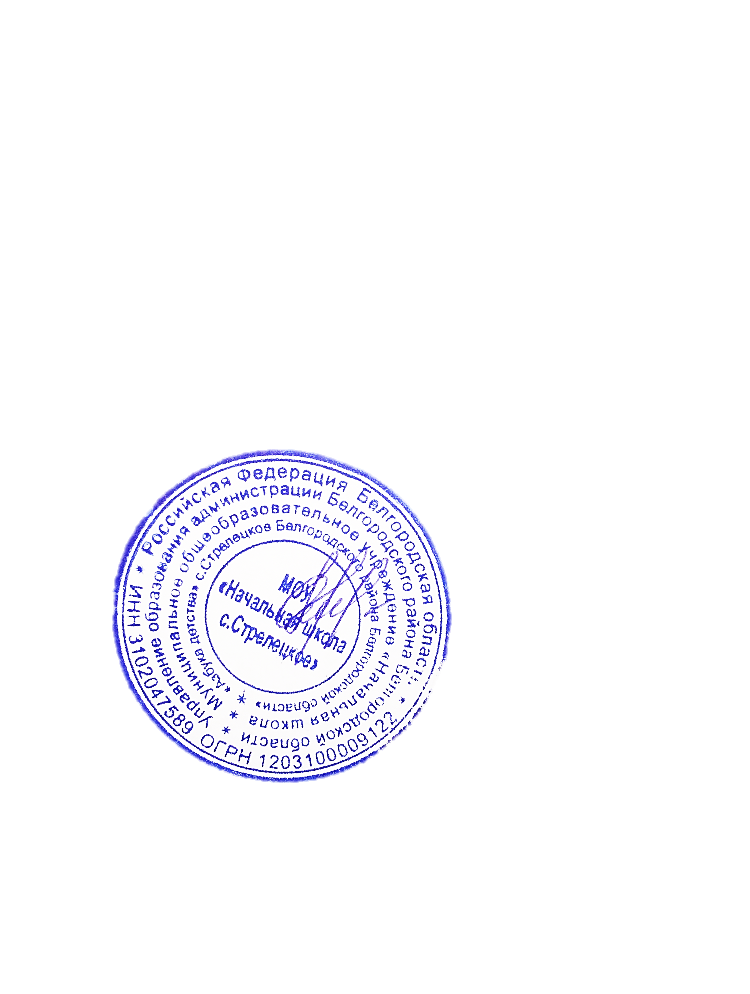                     Директор МОУ                   «Начальная школа с.Стрелецкое»                    ______________   А.В.Немсадзе                  Приказ №25 от 15 октября 2020 г.Продолжительность учебного годаначало учебного года                01.09.2020г. окончание учебного года          31.05.2021г.начало учебного года                01.09.2020г. окончание учебного года          31.05.2021г.начало учебного года                01.09.2020г. окончание учебного года          31.05.2021г.начало учебного года                01.09.2020г. окончание учебного года          31.05.2021г.Выпуск детей в школу26.05.21 - 31.05.2021г.26.05.21 - 31.05.2021г.26.05.21 - 31.05.2021г.26.05.21 - 31.05.2021г.Летняя оздоровительная кампания с 01.06.2021 по  31.08.2021г. с 01.06.2021 по  31.08.2021г. с 01.06.2021 по  31.08.2021г. с 01.06.2021 по  31.08.2021г.Максимальное количество и продолжительность ООД в течение дня/ в неделюВозрастдетейКоличество в день ООДПродолжитель-ность ООД, мин.Объем нагрузки в день, мин.1,5-2 года 2 занятия не более 10 минне более 30 мин3-4 года 2 занятия не более 15 минне более 30 мин4-5 лет 2 занятия не более 20 минне более 40 мин5-6 лет3 занятия (возможна первая   и вторая половина дня)не более 25 минне более 45 мин6-7 лет3 занятия (возможна первая   и вторая половина дня) не более 30 минне более 1,5 часаМинимальный перерыв между ООД           не менее 10 минутМинимальный перерыв между ООД           не менее 10 минутМинимальный перерыв между ООД           не менее 10 минутМинимальный перерыв между ООД           не менее 10 минутМинимальный перерыв между ООД           не менее 10 минутОрганизация физического воспитания3 раза в неделю в спортивном зале для младших и средних групп3 раза в неделю  (2 раза в спортивном зале, 1- на прогулке) для старших групп 3 раза в неделю в спортивном зале для младших и средних групп3 раза в неделю  (2 раза в спортивном зале, 1- на прогулке) для старших групп 3 раза в неделю в спортивном зале для младших и средних групп3 раза в неделю  (2 раза в спортивном зале, 1- на прогулке) для старших групп 3 раза в неделю в спортивном зале для младших и средних групп3 раза в неделю  (2 раза в спортивном зале, 1- на прогулке) для старших групп 